親愛的會員、學員，您好台灣顯微重建外科醫學會 即將舉辦第二屆第二次CME繼續教育研討會，敬邀您的參與。(Taiwan Society for Reconstructive Microsurgery, TSRM)→請按我填寫報名表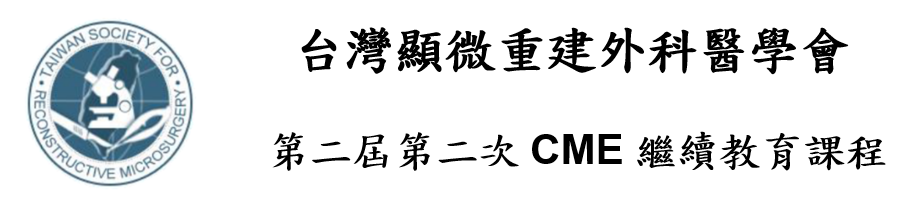 理事長: 陳宏基 秘書長:張長正 常務理事:戴浩志、謝式洲、林承弘 常務監事: 莊垂慶  理事:林志鴻、曹中侃、鄭明輝、鄭勝峯、陳錫根、張高評、張世幸、郭耀仁、傅尹志、杜元坤 監事:許聰政、馮冠明 通訊理事:林有德準理事長:李俊達秘書處：404 台中市北區育德路2號第一醫療大樓 國際醫療中心 www.twsrm.org.tw電 話：04-22052121分機7061          E-mail:  2014tsrm@gmail.com   聯絡人：陳彥蓉小姐台灣顯微重建外科醫學會 第二屆第二次CME繼續教育研討會會議主題: Chest Wall Reconstruction會議時間：2017 年09月0 9日 (週六)  下午 13：00 ~ 16：00會議地點: 臺大醫院 東址9D大教室 (臺北市中正區中山南路7號) 申請積分：台灣整形外科醫學會積分 5分主辦單位：台灣顯微重建外科醫學會TSRM           臺大醫院 整形外科 聯合舉辦 時間 講題 主講者 服務醫院 13:00 - 13:20 Chest Wall Reconstruction : Principles 吳俞鋒醫師 臺大醫院 13:20 - 13:40 Chest Wall Reconstruction : Pedicle and Free Flaps莊樹揚醫師 臺大醫院13:40 - 14:00 Chest Wall Reconstruction : Cases Sharing戴浩志醫師 臺大醫院14:00 - 14:30Chest Wall Reconstruction : Cases Sharing陳宏基理事長中國醫藥大學 附設醫院14:30 - 15:00   Coffee break 14:30 - 15:00   Coffee break 14:30 - 15:00   Coffee break 14:30 - 15:00   Coffee break 15:00 - 15:10 Breast Reconstruction : Comparison between DIEP flap & MS-TRAM flap沈瓘榳醫師 臺大醫院15:10 - 15:30Breast Reconstruction : Cases Sharing of DIEP flap & MS-TRAM flap黃傑慧醫師臺大醫院15:30 - 16:00 Discussion 戴浩志醫師 陳宏基理事長 臺大醫院中國醫藥大學附設醫院